Tuesday 25.01.22 - L.O. To use a number-line for divisionThere are 20 books in total and they are packed in boxes of 10. How many boxes are there?   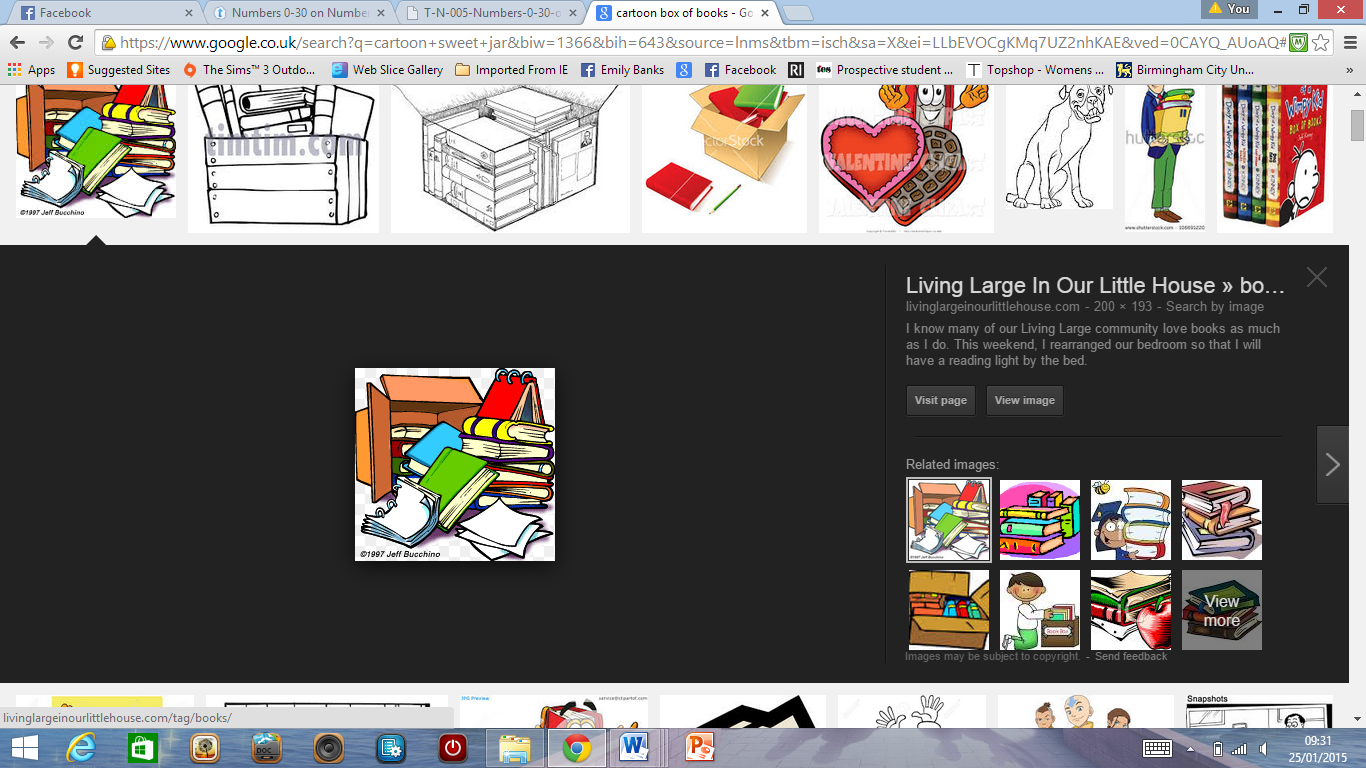           ÷         = 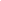 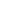 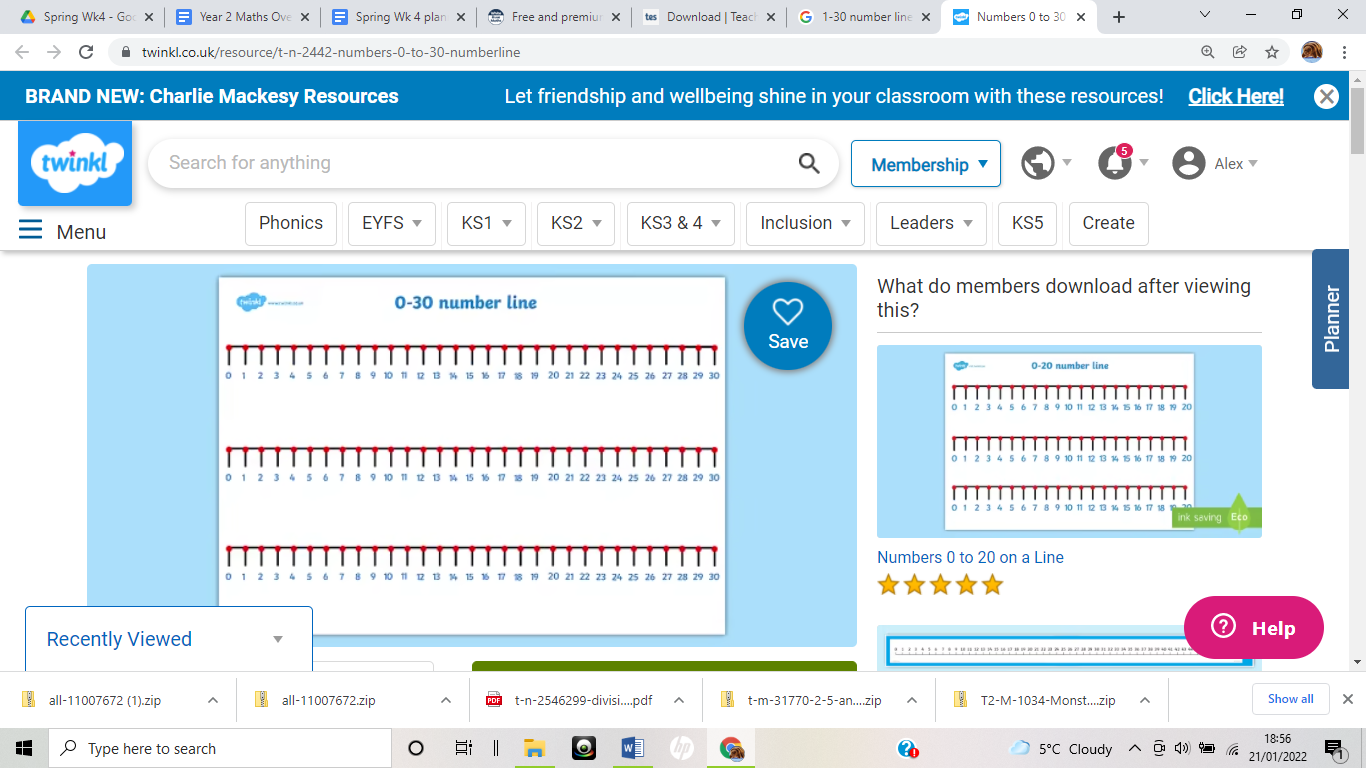 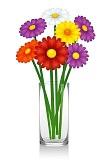 8 flowers are shared between 2 vases. How many flowers go in each vase?        ÷         =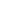 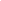 The shopkeeper has 15 bottles of milk, if she delivers 5 bottles to each house, how many houses will she deliver to?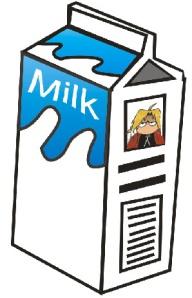           ÷         = 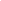 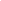 Challenge:(Top Tip! There may be some left over)There are 16 children in Emerald class, and 5 tables for the children to work on. How many children can fit on each table?          ÷         = 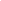 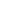 